Аппликация Лев – солнышко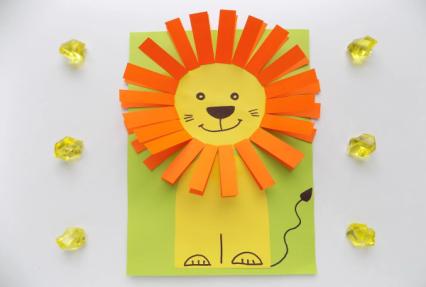 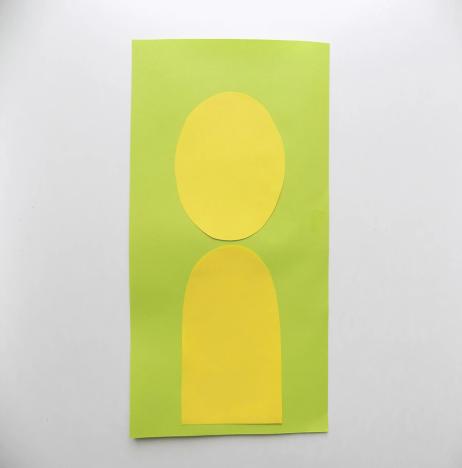 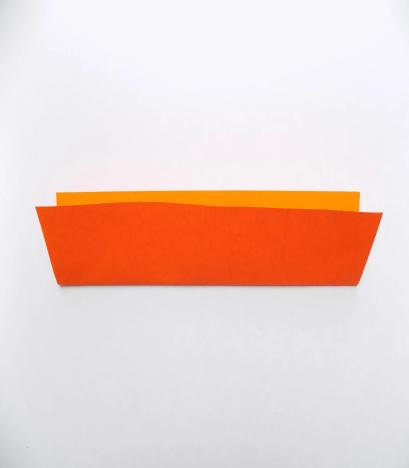 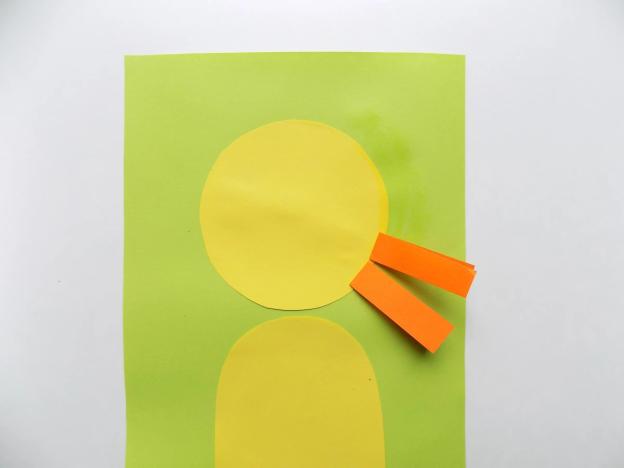 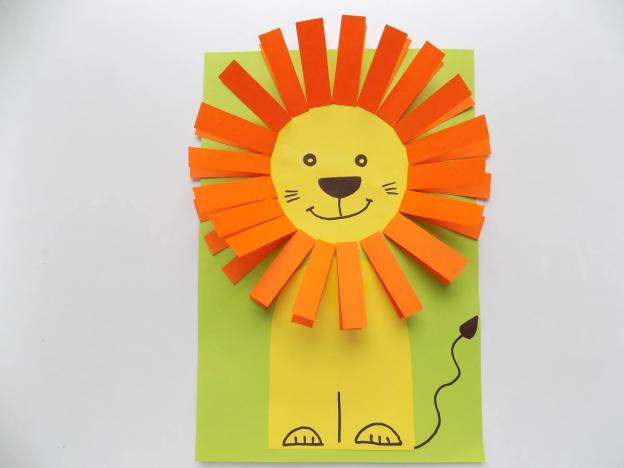 